__________________________________________________________________________________Стартовал прием заявлений на 25 000 рублей из материнского капитала на повседневные нуждыВ Управлении ПФР по Михайловскому району Приморского края начался прием заявлений на получение единовременной выплаты из средств материнского  (семейного) капитала в размере 25 тыс. рублей. Выплату могут получить семьи – владельцы сертификата на материнский (семейный) капитал, которые еще не распорядились всей суммой материнского капитала по основным направлениям его использования, а также семьи второй или последующий ребенок, которых родится или будет усыновлен до 30 сентября 2016 года. Подать заявление на единовременную выплату можно до 30 ноября 2016 года в территориальном органе Пенсионного фонда РФ по месту жительства, в Многофункциональном центре предоставления государственных услуг «Мои Документы», или отправить по почте с приложением копий правоустанавливающих документов, заверенных нотариально в установленном порядке. При обращении с заявлением необходимо иметь паспорт и документ, подтверждающий реквизиты счета, открытого на владельца сертификата или представителя несовершеннолетнего ребенка. С июля 2016 года заявление о единовременной выплате из средств материнского капитала можно будет подать в электронном виде через Личный кабинет гражданина на сайте ПФР. Воспользоваться данной услугой могут только граждане, имеющие подтвержденную учетную запись на Едином портале государственных и муниципальных услуг (gosuslugi.ru). При подаче заявления в электронной форме личное посещение гражданином клиентской службы не требуется.Средства будут перечислены семье в течение 2 месяцев со дня подачи заявления. Макаренко Маринаруководитель клиентской службы (на правах группы)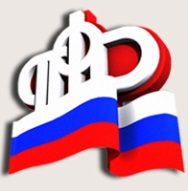 Управление Пенсионного фондаРоссийской Федерации по Михайловскому району Приморского края